ИСТОРИЧЕСКАЯ СПРАВКАПермская чугунная Царь-пушка ̶ 20-дюймовое боевое орудие весом 2800 пудов, что на 300 пудов тяжелее кремлевской. Отлита в 1868 году.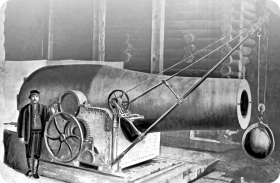 Заводской пароход «Пушкарь». 1871 год. Всего завод выпустил более 60 пароходов.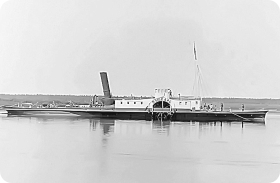 Первый паровоз на заводе, построенный по проекту заводского механика-самоучки Дмитрия Пермякова. 1872 год.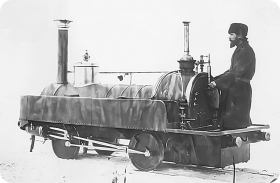 Крупнеший в мире 50-тонный паровой молот, который ковал слитки массой более 3000 пудов. 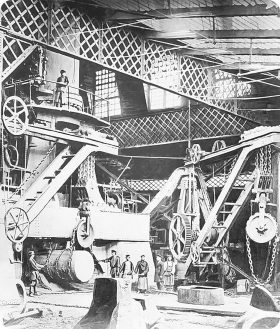 Построен под руководством горного начальника Н. В. Воронцова в 1874 году. Шабот молота массой 600 тонн являлся крупнейшей цельной отливкой в мире.Электрическая машина конструкции Н. Г. Славянова ̶ первая на Урале электростанция, построенная в 1886 году.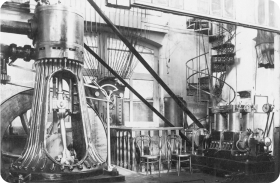 Николай Гаврилович Славянов ̶ горный начальник Пермских пушечных заводов с 1891 по 1897 год. В 1888 году изобрел дуговую электросварку. 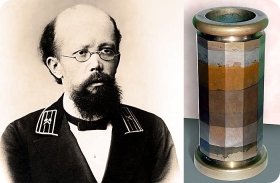 В 1893 году впервые соединенные им методом электро-сварки металлы («стакан» Славянова на фото справа) удостоены медали Всемирной выставки в Чикаго «За произведенную научно-техническую революцию».Первый советский паровой экскаватор, выпущенный на «Мотовилихинских заводах». 30-е годы 20 века.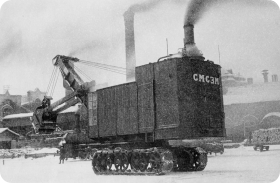 Лучшие советские драги изготавливали в Перми. Ими было добыто 90 % золотого запаса СССР.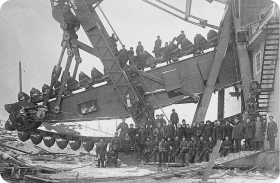 Перейти в галерею исторических фотографий История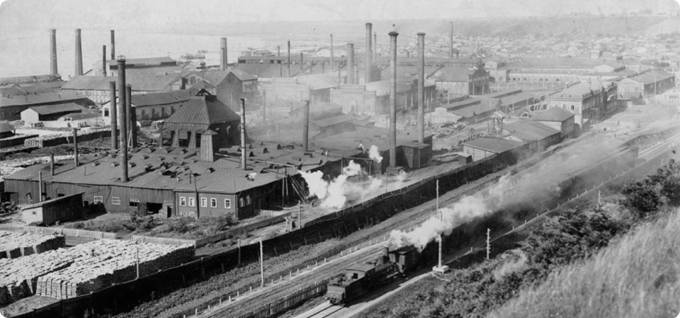 XVIII-XIX векаXX-XXI векаИнформация о мероприятиях,посвященных 280-летнему юбилею поселения  «Мотовилиха»01.09.15-01.03.1627.11.2015													/ Казакова В.С.1736 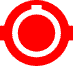 НачалоПо предписаниям российской императрицы Анны Иоанновны Василием Николаевичем Татищевым основан Мотовилихинский медеплавильный завод. Предприятие обеспечивает полный цикл добычи и обработки меди. 1863 — 1864 СОЗДАНО АРТИЛЛЕРИЙСКОЕ ПРОИЗВОДСТВОНа мощностях медеплавильного производства созданы сталепушечный и чугуннопушечный заводы. Освоен выпуск стальных пушек на уровне лучших мировых образцов. 1871 ПЕРМСКИЕ ПУШЕЧНЫЕ ЗАВОДЫСталепушечный и чугуннопушечный заводы объединены в Пермские пушечные заводы. Клеймо ППЗ – на каждом третьем орудии дореволюционной России. 1875 ПАРОВОЙ МОЛОТ – ЧУДО ТЕХНИКИНа «Мотовилихе» создан крупнейший в мире 50-тонный паровой молот двойного действия. Пермские орудийные мастера вышли на первое место в мире по производству крупнокалиберной артиллерии. 1876 ПЕРВЫЙ МАРТЕН«Мотовилиха» стала первым на Урале заводом, где были установлены мартеновские печи. Также завод производит пароходы, паровые машины и котлы, прокатные станы и другие механизмы. 1893 ИЗОБРЕТЕНИЕ ЭЛЕКТРОСВАРКИНа Всемирной выставке в Чикаго горный начальник ППЗ Николай Славянов получил медаль «За произведенную научно-техническую революцию». Изобретенный им метод сварки плавящимся электродом является основой современного сварочного производства. Широкое применение в производстве получает электрическое уплотнение отливок-слитков, также изобретенное Николаем Славяновым. 1914 — 1918 ПЕРВАЯ МИРОВАЯ ВОЙНАКаждая пятая пушка российской армии произведена на «Мотовилихе». 1930-е РЕКОНСТРУКЦИЯ И НОВОЕ ПРОИЗВОДСТВОПосле войны реализован генеральный план реконструкции завода. Предприятие осваивает производство продукции для цветной металлургии, дорожного строительства, нефтяной и угольной  промышленности. На «Мотовилихе» изготовлен первый в стране экскаватор. Завод производит драги, землесосные снаряды, врубовые машины, краны и другие механизмы. 1941 — 1945 ВЕЛИКАЯ ОТЕЧЕСТВЕННАЯ ВОЙНАВ январе 1941 года за заслуги в области создания и освоения в производстве новых образцов вооружения завод награжден орденом Ленина. В период войны «Мотовилиха» в 8 раз увеличивает выпуск артиллерии. Каждое четвертое орудие Красной Армии сделано рабочими «Мотовилихи». 15 раз коллектив завоевывал переходящее Красное знамя, которое потом было передано заводу на вечное хранение. За вклад в победу завод награжден еще тремя орденами СССР. 1950 — 1960-е ЗАВОД ИМЕНИ ЛЕНИНАДо 1992 года завод носил имя вождя мирового пролетариата. На «Мотовилихе» смонтирована первая в стране установка непрерывной разливки стали. Внедрены передовые технологии: электрошлаковый переплав, обработка стали в ковше синтетическими шлаками, прогрессивные виды обработки металлов давлением, точное литье. 1957 — 1992 НА МИРНЫЕ РЕЛЬСЫУже с 1944 года реализуется план перестройки производства на мирную продукцию. Завод выпускает гарпунные пушки, полукубовые экскаваторы, породопогрузочные машины, угольные комбайны, перфораторы, торфопрессы, гидротурбины, а также нефтяные насосы, замки к турбобурам, станки-качалки, утяжеленные бурильные трубы, буровые долота, глубинно-насосные штанги. В 1958 году США и ФРГ закупили лицензии на производство мотовилихинских турбобуров. Завод становится головным предприятием по проектированию и выпуску драг – ими добыто 90 % золота СССР. За освоение новых технологий и верное служение государству завод награжден пятым орденом. 1990-е СВОБОДНЫЙ РЫНОКСоотношение оборонной и гражданской продукции «Мотовилихи» смещается в пользу «гражданки». Начато производство автокранов, создано конструкторское бюро дорожно-строительного машиностроения. Освоен выпуск кранов-смесителей, пружин и рессор для автомобилей 2000-е НОВАЯ МЕТАЛЛУРГИЯВ 2000 году состоялся запуск агрегата «печь-ковш», а в 2002 – дуговой сталеплавильной электропечи ДСП-60/70 (FAI-FUCHS). С 2006 года реализуется программа модернизации металлургического комплекса «Мотовилихи»: в 2009 году введены в эксплуатацию установка вакуумной дегазации стали и новые ковочные мощности (Danieli), в 2013 – воздухоразделительная установка. 2011 АРТЗАВОД № 1В год 275-летия предприятия на «Мотовилихинских заводах» создано и открыто самое современное в России артиллерийское производство. «Мотовилиха» – единственный в стране серийный завод полного цикла по
производству артиллерии.2013 СТРАТЕГИЯ ДО 2017 ГОДАСовет директоров утвердил Стратегию развития «Мотовилихинских заводов» до 2017 года. К этому сроку объем продаж достигнет 25 млрд рублей. На модернизацию производства будет направлено 8 млрд рублей. 2014 ПРЕЦИЗИОННЫЕ СПЛАВЫСтартовал проект создания высокотехнологичного производства принципиально новых видов многофункциональных сплавов с комбинацией трудносочетаемых свойств. ОУ    датамероприятиеназваниеуровеньклассответственныйРесурс ОУМАОУ «СОШ № 50» г.ПермиНоябрьАкция«История Мотовилихинских заводов в моей семье»школьный1-11Классные руководителиМАОУ «СОШ № 50» г.ПермиНоябрь-ФевральЭкскурсия по музею«Странички истории поселения Мотовилихи»школьный1-11Быкова З.Н.Экспонаты школьного музеяМАОУ «СОШ № 50» г.ПермиДекабрьКонкурс рисунков «Юбилею Мотовилихи посвящается»школьный1-2Салахова И.Ю.МАОУ «СОШ № 50» г.ПермиЯнварьКонкурс совместных с родителями проектов «Исторические места Мотовилихи»школьный3-4Салахова И.Ю.МАОУ «СОШ № 50» г.ПермиЯнварьКраеведческое лото«Знай и гордись»школьный5-8Бердникова И.И.Медведева Е.П.www.sodrugwstvo-perm.ruwww.flagman-perm.ruМАОУ «СОШ № 50» г.ПермиФевральКвест-играЧто? Где? Когда?школьный9-10Бердникова И.И.Медведева Е.П.Учащиеся 11 классаАвторская разработка учителей истории школы Бердникова И.И.Медведева Е.П.МАОУ «СОШ № 50» г.ПермиКонец февраляНаграждение участников и победителейМероприятия посвященных 280-летнему юбилею поселения  «Мотовилиха»школьный1-11Казакова В.С.Салахова И.Ю.Фонд попечителей МАОУ «СОШ №50»